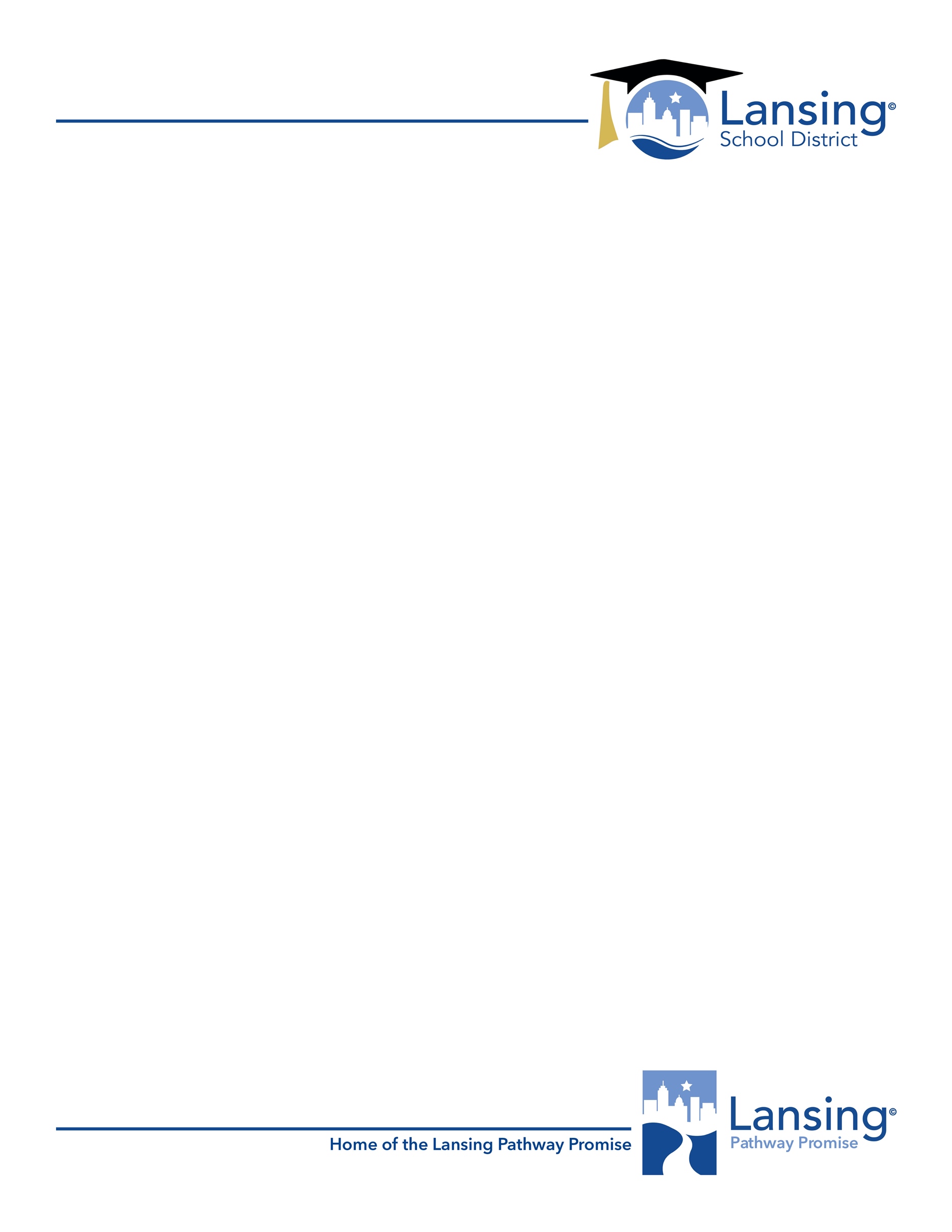 TO: District AdministratorsFROM: Jon Laing, Chief Financial OfficerDATE: October 6, 2022RE: 2022 – 23 Copy Paper Ordering Options* Ream is equal to 500 sheets* Carton is equal to 5 reams, 2,500 pages total* Case is equal to 10 reams, 5,000 pages totalDBI(Vendor # 10036801)Central Michigan Paper(Vendor # 10424201)Staples Advantage(Vendor #  )Amazon(Vendor #  )Free shipping on orders $50 and above, next day delivery when purchase order is received by 5:00 pmFree shipping on orders $350 and aboveFree shipping on orders $35 and aboveFree shipping on most items and two day shipping with Business PrimeStandard Paper (8 ½ X 11):$50.87 per CartonProduct ID# UNV11289Standard Paper (8 ½ X 11):$43.20 per CaseREMC# 2277250Price expires Nov. 30, 22Standard Paper (8 ½ X 11):$50.70 per CaseProduct ID# TR59702Standard Paper (8 ½ X 11):$32.50 per Case or $1,300/ palletProduct ID# Amazon Basic Multipurpose Copy PaperLegal Paper (8 ½ X 14):$15.36 per ReamProduct ID# UNV24200RMLegal Paper (8 ½ X 14):$55.25 per CaseREMC# 227254Price expires Nov. 30, 22Legal Paper (8 ½ X 14):$13.29 per ReamProduct ID# 127035/086350Ledger Paper (11 X 17):$24.37 per ReamProduct ID# UNV28110Ledger Paper (11 X 17):$44.50 per CaseREMC# 227255Price expires Nov. 30, 22Ledger Paper (11 X 17):$15.79 per ReamProduct ID# 190450